Žiadosť o zverejnenie výzvy Obstarávateľa v rámci PRV SR 2014-2022  na webovom sídle poskytovateľaPovinné údaje pre zverejňovanie výziev na predkladanie ponúk k obstarávaniu dodania tovarov, stavebných prác a služieb:Týmto žiadame o zverejnenie výzvy Obstarávateľa na predkladanie ponúk na webovom sídle PPA podľa uvedených údajov. Za správnosť, úplnosť a pravdivosť údajov zodpovedá Obstarávateľ.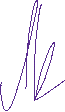                                                                                                                                                                        meno, priezvisko a podpisČíslo opatrenia4.1.Číslo podopatrenia19.2Číslo výzvy na predkladanie žiadosti o nenávratný finančný príspevokMAS_078/4.1/4Názov zákazky:Teleskopický manipulátorPredmet zákazky:Predmetom zákazky je dodanie teleskopického manipulátoraObstarávateľ:Farm-Leibitz s.r.o., Ľubica 345, Ľubica 059 71; IČO: 51 772 671Lehota na predkladanie ponúk v pracovných dňoch:6Kód projektuKontaktné údajeMgr. Roman Mikušinec, roman.mikusinec@cvo.sk, 0908 934 680ID zverejnenej výzvy001080V Ľubici   dňa 08.06.2022                                 Mgr. Roman Mikušinec 